СОБРАНИЕмуниципального образования«Холмский городской округ»РЕШЕНИЕот 18.03.2021 г. № 39/6-329В соответствии с частью 11 статьи 35 Федерального закона от 06.10.2013г. №131-ФЗ «Об общих принципах организации местного самоуправления в Российской Федерации», руководствуясь частью 3 статьи 30 Устава муниципального образования «Холмский городской округ», Собрание муниципального образования «Холмский городской округ» РЕШИЛО:1. Внести в Положение о постоянной комиссии по Регламенту, депутатской этике и местному самоуправлению Собрания муниципального образования «Холмский городской округ», утвержденное Решением Собрания муниципального образования «Холмский городской округ» от 31.10.2013 №3/5-34 следующие изменения:1) статью 4 дополнить частью 10.1. следующего содержания:«10.1. Если член Комиссии без уважительных причин не присутствовал на трех заседаниях Комиссии подряд, Комиссия вправе поставить на заседании Собрания вопрос о выводе его из состава Комиссии.».2) часть 8 статьи 5 изложить в следующей редакции:«8. Заседание Комиссии правомочно, если на нем присутствует не менее одной трети от числа членов Комиссии.».2. Опубликовать настоящее решение в газете «Холмская панорама».3. Контроль за исполнением настоящего решения возложить на председателя постоянной комиссии по Регламенту, депутатской этике и местному самоуправлению Собрания муниципального образования «Холмский городской округ» (А.В. Ермаков).Мэр муниципального образования «Холмский городской округ» 							Д.Г. ЛюбчиновО внесении изменений и дополнений в Положение о постоянной комиссии по Регламенту, депутатской этике и местному самоуправлению Собрания муниципального образования «Холмский городской округ», утвержденному решением Собрания муниципального образования «Холмский городской округ» от 31.10.2013г. №3/5-34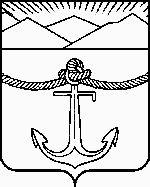 